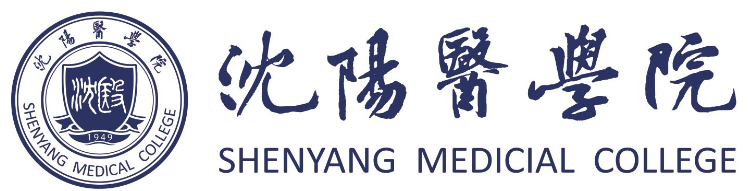 沈阳医学院同等学力申请硕士学位公共卫生与预防医学专业招生简章院校简介：沈阳医学院是教育部批准的全日制普通高等学校。建校72年来，学校实施特色发展、错位发展、转型发展和内涵发展战略，现已发展成为一所以医学为主，多门类、多层次、多种办学形式的市属普通高等院校。沈阳医学院师资力量雄厚，教学科研条件完善。学校设有基础医学、公共卫生与预防医学两个一级硕士学位授权点和临床医学专业硕士学位授权点，涵盖24个二级学科和领域。学校与大连医科大学联合培养临床医学专业博士研究生。学校建有市政府特邀院士工作站，是全国示范院士专家工作站、辽宁省示范院士专家工作站。附属中心医院手外科为博士后科研工作站。建有诺贝尔生理学或医学奖获得者斐里德·穆拉德工作站。拥有辽宁省重点实验室5个，沈阳市重点实验室9个，沈阳市工程中心1个，沈阳市临床医学研究中心2个。沈阳医学院有两所直属附属医院，非直属附属医院18个。直属附属中心医院和附属第二医院（辽宁省退役军人总医院、沈阳市心血管病医院）为三级甲等医院、国家级住院医师规范化培训基地、国家级全科医学临床培训基地。为了给社会输送更多的优秀医学人才，目前我校特开放了公共卫生与预防医学专业的流行病与卫生统计学、劳动卫生与环境卫生学、营养与食品卫生学、儿少卫生与妇幼保健学、卫生毒理学五门专业的同等学力人员申请硕士学位课程班，用以培养更多的医学人才。培养目标：本专业主要是培养具有扎实的公共卫生与预防医学基础理论和系统的专门知识，熟悉并掌握实验技能，了解该学科的国内外研究状况、发展前沿及与相关学科的交叉渗透。熟练掌握专业外语，可进行一般的学术交流和文献查阅，具有开拓创新能力，培养能够独立从事公共卫生与预防医学领域的科学研究、教学工作或担任专门技术工作的专业型医学人才。培养优势：1、免试入学：大学本科学历获得学士学位，并获得学士学位后工作三年以上社会人士即可报名参加，先学习再考试，有足够充分的准备和学习课程的时间；2、专业优势: 学校设有基础医学、公共卫生与预防医学两个一级硕士学位授权点和临床医学专业硕士学位授权点，涵盖21个二级学科和领域。3、师资队伍：学校师资丰厚，具有硕士以上学位教师占教师总数比例达到92.08％，具有博士学位教师数占教师总数比例达到50.44％；4、国际合作：学校与美国印第安纳卫斯理大学、美国亚利桑那大学、日本名古屋市立大学、德国韦森特博士学校等医药企业建立了友好合作关系；5、科研优势：学校坚持科技强校，附属中心医院手外科为博士后科研工作站，建有诺贝尔生理学或医学奖获得者斐里德·穆拉德工作站等； 6、结交人脉：可享受与在校生同等的校友群资源，获得优秀校友以及社会在职精英人脉。学科专业：报考条件：1、拥护中国共产党的领导，遵纪守法、品德优良。2、本科毕业并获得学士学位。3、获得学士学位后工作三年以上，或者虽无学士学位但已获得硕士或博士学位。4、经本人所在工作单位同意，在申请学位的专业或相近专业做出成绩，为本单位业务骨干；身体健康，能坚持完成学业。5、应试外语为英语。报名材料：1、居民身份证原件及复印件；2、学历证书原件、复印件及学历认证材料；3、学位证书原件、复印件及学位认证材料；4、《沈阳医学院同等学力人员申请硕士学位研究生登记表》1份。学业要求：（一）课程考核阶段（第一阶段）同等学力申请硕士学位研究生课程按照《沈阳医学院学术学位硕士研究生培养方案总则》《沈阳医学院临床医学专业学位同等学力硕士研究生培养方案总则（试行）》执行，由研究生学院进行安排。学校采用线上和线下相结合的混合式教学模式。申请人按照课程设置要求，可自主选择到校课堂授课（线下）或线上学习课程，完成规定的学分，达到同等学力人员申请硕士学位课程水平。沈阳医学院研究生学院与认定的中国医药学研究生在线教育平台课程学分互认，学生自愿自费、自由选择课堂学习或者线上学习。到校课堂授课（线下）安排以当年课表为准，授课时间与全日制研究生同步。（二）学位申请及授予阶段（第二阶段）申请人第一阶段完成后双向选择确定研究生导师，在研究生院学位管理部门组织下进入第二阶段培养过程。导师指导申请人完成硕士学位论文撰写工作。依照沈阳医学院学位授予工作相关条例，通过学位管理部门对学位论文的审核和论文答辩，方可申请硕士学位。收费标准：学费：按阶段缴纳学费，课程考核阶段10,000元/人；学位申请及授予阶段20,000元/人；在线课程学习费由学堂在线另行收取。获取证书：对通过课程考核、同等学力人员申请硕士学位全国统一考试和学位论文答辩的申请人，经学校学位评定委员会批准，授予硕士学位，颁发硕士学位证书。学科专业专业名称专业名称公共卫生与预防医学（学术学位）流行病与卫生统计学营养与食品卫生学公共卫生与预防医学（学术学位）劳动卫生与环境卫生学卫生毒理学公共卫生与预防医学（学术学位）儿少卫生与妇幼保健学儿少卫生与妇幼保健学